Laryonov Mykola MykolayovychGeneral details:Certificates:Experience:Position applied for: Ordinary SeamanAdditional position applied for: Deck CadetDate of birth: 18.10.1996 (age: 21)Citizenship: UkraineResidence permit in Ukraine: YesCountry of residence: UkraineCity of residence: OdessaPermanent address: Velykodolynske Lenina 106Contact Tel. No: +38 (095) 082-37-31E-Mail: nikolay.larionov@inbox.ruSkype: nl.147963U.S. visa: NoE.U. visa: NoUkrainian biometric international passport: Not specifiedDate available from: 28.06.2017English knowledge: ModerateMinimum salary: 300 $ per month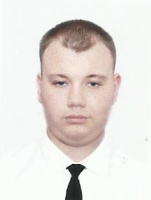 DocumentNumberPlace of issueDate of expiryCivil passportKM810631Ovidiopol00.00.0000Seamanâs passportAB526844Odessa14.06.2020Tourist passportES726667510125.11.2018TypeNumberPlace of issueDate of expiryBasic Training11329/2013-AAdmiral25.11.2018Advance fire fighting14992/2015/ATAlfa-taining31.08.2020Medical first aid on doard ship8026/2015/ATAlfa-taining19.08.2020Survival craft19231/2015/ATAlfa-taining26.08.2020Security related training and instructions for all seafers6248/2015/ATAlfa-taining18.08.2020Passangers ships00895Ukraine Seafers training cebtre21.04.2022Security training for seafarers with designated security duties01841Ukraine Seafers training cebtre21.04.2022PositionFrom / ToVessel nameVessel typeDWTMEBHPFlagShipownerCrewingOrdinary Seaman01.08.2015-29.02.2016Moneron19071100Blue Bell Maritime CO&mdash;Ordinary Seaman06.04.2015-31.07.2015OvidiyFishing Vessel104165Bora&mdash;Ordinary Seaman09.10.2014-12.12.2014GrigoletiTraining Ship190232Lyman&mdash;Ordinary Seaman30.04.2014-31.08.2014HajibayPassenger Ship657840Solex